                                    APÊNDICE V- FICHA DE DADOS CADASTRAISPARA USO DA SRCA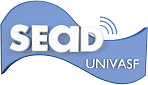 SRCASecretaria de Registroe Controle AcadêmicoSRCASecretaria de Registroe Controle AcadêmicoSRCASecretaria de Registroe Controle AcadêmicoSRCASecretaria de Registroe Controle AcadêmicoFICHA DE DADOS CADASTRAISFICHA DE DADOS CADASTRAISFICHA DE DADOS CADASTRAISFICHA DE DADOS CADASTRAISFICHA DE DADOS CADASTRAISFICHA DE DADOS CADASTRAISFICHA DE DADOS CADASTRAISFICHA DE DADOS CADASTRAISFICHA DE DADOS CADASTRAISFICHA DE DADOS CADASTRAISFICHA DE DADOS CADASTRAISFICHA DE DADOS CADASTRAISFICHA DE DADOS CADASTRAISFICHA DE DADOS CADASTRAISFICHA DE DADOS CADASTRAISFICHA DE DADOS CADASTRAISFICHA DE DADOS CADASTRAISSRCASecretaria de Registroe Controle AcadêmicoSRCASecretaria de Registroe Controle AcadêmicoSRCASecretaria de Registroe Controle AcadêmicoSRCASecretaria de Registroe Controle AcadêmicoCurso:Curso:Curso:Curso:Curso:Curso:Curso:Curso:Curso:Curso:Ano/semestre: 2022.2Ano/semestre: 2022.2Ano/semestre: 2022.2Ano/semestre: 2022.2Ano/semestre: 2022.2Ano/semestre: 2022.2Ano/semestre: 2022.2SRCASecretaria de Registroe Controle AcadêmicoSRCASecretaria de Registroe Controle AcadêmicoSRCASecretaria de Registroe Controle AcadêmicoSRCASecretaria de Registroe Controle AcadêmicoPolo:Polo:Polo:Polo:Polo:Polo:Polo:Polo:Polo:Polo:Turno: EADTurno: EADTurno: EADTurno: EADTurno: EADTurno: EADTurno: EADNome do (a) aluno (a):Nome do (a) aluno (a):Nome do (a) aluno (a):Nome do (a) aluno (a):Nome do (a) aluno (a):Nome do (a) aluno (a):Nome do (a) aluno (a):Nome do (a) aluno (a):Nome do (a) aluno (a):Nome do (a) aluno (a):Nome do (a) aluno (a):Nome do (a) aluno (a):Nome do (a) aluno (a):Nome do (a) aluno (a):Nome do (a) aluno (a):Nome do (a) aluno (a):Nome do (a) aluno (a):Nome do (a) aluno (a):Nome do (a) aluno (a):Nome do (a) aluno (a):Nome do (a) aluno (a):Nome do (a) aluno (a):Nome do (a) aluno (a):Nome social do(a) Aluno(a), se houver:Nome social do(a) Aluno(a), se houver:Nome social do(a) Aluno(a), se houver:Nome social do(a) Aluno(a), se houver:Nome social do(a) Aluno(a), se houver:Nome social do(a) Aluno(a), se houver:Nome social do(a) Aluno(a), se houver:Nome social do(a) Aluno(a), se houver:Nome social do(a) Aluno(a), se houver:Nome social do(a) Aluno(a), se houver:Nome social do(a) Aluno(a), se houver:Nome social do(a) Aluno(a), se houver:Nome social do(a) Aluno(a), se houver:Nome social do(a) Aluno(a), se houver:Nome social do(a) Aluno(a), se houver:Nome social do(a) Aluno(a), se houver:Nome social do(a) Aluno(a), se houver:Nome social do(a) Aluno(a), se houver:Nome social do(a) Aluno(a), se houver:Nome social do(a) Aluno(a), se houver:Nome social do(a) Aluno(a), se houver:Nome social do(a) Aluno(a), se houver:Nome social do(a) Aluno(a), se houver:Nascimento (data):Nascimento (data):Nascimento (data):Nascimento (data):Nascimento (data):Natural (Cidade):Natural (Cidade):Natural (Cidade):Natural (Cidade):Natural (Cidade):Natural (Cidade):Natural (Cidade):Natural (Cidade):Natural (Cidade):Natural (Cidade):Natural (Cidade):Natural (Cidade):UF:UF:UF:UF:UF:País:CPF:CPF:Sexo:Sexo:Sexo:Identidade (nº):Identidade (nº):Identidade (nº):Identidade (nº):Identidade (nº):Identidade (nº):Identidade (nº):Identidade (nº):Identidade (nº):Órgão Emissor:Órgão Emissor:Órgão Emissor:Órgão Emissor:Órgão Emissor:Órgão Emissor:Órgão Emissor:Órgão Emissor:Estado:Título de Eleitor: No Título de Eleitor: No Título de Eleitor: No Título de Eleitor: No Título de Eleitor: No Título de Eleitor: No Título de Eleitor: No Zona:Zona:Zona:Seção:Seção:Seção:Seção:Estado:Estado:Estado:Estado:Estado:Estado:Estado:Estado:Estado:Endereço: (Rua, Avenida, Praça)Endereço: (Rua, Avenida, Praça)Endereço: (Rua, Avenida, Praça)Endereço: (Rua, Avenida, Praça)Endereço: (Rua, Avenida, Praça)Endereço: (Rua, Avenida, Praça)Endereço: (Rua, Avenida, Praça)Endereço: (Rua, Avenida, Praça)Endereço: (Rua, Avenida, Praça)Endereço: (Rua, Avenida, Praça)Endereço: (Rua, Avenida, Praça)Endereço: (Rua, Avenida, Praça)Endereço: (Rua, Avenida, Praça)Endereço: (Rua, Avenida, Praça)Endereço: (Rua, Avenida, Praça)Nº:Nº:Nº:Nº:Nº:Apto:Apto:Apto:Bairro:Bairro:Bairro:Bairro:Cidade:Cidade:Cidade:Cidade:Estado:Estado:Estado:Estado:CEP:CEP:CEP:CEP:CEP:CEP:Telefones:Telefones:Telefones:Telefones:Telefones:E-mail:E-mail:E-mail:E-mail:E-mail:E-mail:E-mail:E-mail:E-mail:E-mail:E-mail:E-mail:E-mail:E-mail:E-mail:E-mail:E-mail:E-mail:E-mail:E-mail:E-mail:E-mail:E-mail:Nome do Pai:Nome do Pai:Nome do Pai:Nome do Pai:Nome do Pai:Nome do Pai:Nome do Pai:Nome do Pai:Nome do Pai:Nome do Pai:Nome do Pai:Nome do Pai:Nome do Pai:Nome do Pai:Nome do Pai:Nome do Pai:Nome do Pai:Nome do Pai:Nome do Pai:Nome do Pai:Nome do Pai:Nome do Pai:Nome do Pai:Nome da Mãe:Nome da Mãe:Nome da Mãe:Nome da Mãe:Nome da Mãe:Nome da Mãe:Nome da Mãe:Nome da Mãe:Nome da Mãe:Nome da Mãe:Nome da Mãe:Nome da Mãe:Nome da Mãe:Nome da Mãe:Nome da Mãe:Nome da Mãe:Nome da Mãe:Nome da Mãe:Nome da Mãe:Nome da Mãe:Nome da Mãe:Nome da Mãe:Nome da Mãe: Optou pelas Cotas de egressos de escola pública?(   ) SIM          (   ) NÃO           Optou pelas Cotas de egressos de escola pública?(   ) SIM          (   ) NÃO           Optou pelas Cotas de egressos de escola pública?(   ) SIM          (   ) NÃO           Está vinculado a algum curso da Univasf? (   ) SIM          (   ) NÃO      Curso:     Especifique, em caso afirmativo, qual o curso e o período de ingresso: Está vinculado a algum curso da Univasf? (   ) SIM          (   ) NÃO      Curso:     Especifique, em caso afirmativo, qual o curso e o período de ingresso: Está vinculado a algum curso da Univasf? (   ) SIM          (   ) NÃO      Curso:     Especifique, em caso afirmativo, qual o curso e o período de ingresso: Está vinculado a algum curso da Univasf? (   ) SIM          (   ) NÃO      Curso:     Especifique, em caso afirmativo, qual o curso e o período de ingresso: Está vinculado a algum curso da Univasf? (   ) SIM          (   ) NÃO      Curso:     Especifique, em caso afirmativo, qual o curso e o período de ingresso: Está vinculado a algum curso da Univasf? (   ) SIM          (   ) NÃO      Curso:     Especifique, em caso afirmativo, qual o curso e o período de ingresso: Está vinculado a algum curso da Univasf? (   ) SIM          (   ) NÃO      Curso:     Especifique, em caso afirmativo, qual o curso e o período de ingresso: Está vinculado a algum curso da Univasf? (   ) SIM          (   ) NÃO      Curso:     Especifique, em caso afirmativo, qual o curso e o período de ingresso: Está vinculado a algum curso da Univasf? (   ) SIM          (   ) NÃO      Curso:     Especifique, em caso afirmativo, qual o curso e o período de ingresso: Está vinculado a algum curso da Univasf? (   ) SIM          (   ) NÃO      Curso:     Especifique, em caso afirmativo, qual o curso e o período de ingresso: Está vinculado a algum curso da Univasf? (   ) SIM          (   ) NÃO      Curso:     Especifique, em caso afirmativo, qual o curso e o período de ingresso: Está vinculado a algum curso da Univasf? (   ) SIM          (   ) NÃO      Curso:     Especifique, em caso afirmativo, qual o curso e o período de ingresso: Está vinculado a algum curso da Univasf? (   ) SIM          (   ) NÃO      Curso:     Especifique, em caso afirmativo, qual o curso e o período de ingresso: Está vinculado a algum curso da Univasf? (   ) SIM          (   ) NÃO      Curso:     Especifique, em caso afirmativo, qual o curso e o período de ingresso: Está vinculado a algum curso da Univasf? (   ) SIM          (   ) NÃO      Curso:     Especifique, em caso afirmativo, qual o curso e o período de ingresso: Está vinculado a algum curso da Univasf? (   ) SIM          (   ) NÃO      Curso:     Especifique, em caso afirmativo, qual o curso e o período de ingresso: Está vinculado a algum curso da Univasf? (   ) SIM          (   ) NÃO      Curso:     Especifique, em caso afirmativo, qual o curso e o período de ingresso: Está vinculado a algum curso da Univasf? (   ) SIM          (   ) NÃO      Curso:     Especifique, em caso afirmativo, qual o curso e o período de ingresso: Está vinculado a algum curso da Univasf? (   ) SIM          (   ) NÃO      Curso:     Especifique, em caso afirmativo, qual o curso e o período de ingresso: Está vinculado a algum curso da Univasf? (   ) SIM          (   ) NÃO      Curso:     Especifique, em caso afirmativo, qual o curso e o período de ingresso:Assumo inteira responsabilidade pelas informações acima. Petrolina, _______ de ______________de 20___.Assumo inteira responsabilidade pelas informações acima. Petrolina, _______ de ______________de 20___.Assumo inteira responsabilidade pelas informações acima. Petrolina, _______ de ______________de 20___.Assumo inteira responsabilidade pelas informações acima. Petrolina, _______ de ______________de 20___.Assumo inteira responsabilidade pelas informações acima. Petrolina, _______ de ______________de 20___.Assumo inteira responsabilidade pelas informações acima. Petrolina, _______ de ______________de 20___.Assumo inteira responsabilidade pelas informações acima. Petrolina, _______ de ______________de 20___.Assumo inteira responsabilidade pelas informações acima. Petrolina, _______ de ______________de 20___.Assumo inteira responsabilidade pelas informações acima. Petrolina, _______ de ______________de 20___.Assumo inteira responsabilidade pelas informações acima. Petrolina, _______ de ______________de 20___.Assumo inteira responsabilidade pelas informações acima. Petrolina, _______ de ______________de 20___.Assumo inteira responsabilidade pelas informações acima. Petrolina, _______ de ______________de 20___.Assumo inteira responsabilidade pelas informações acima. Petrolina, _______ de ______________de 20___.Assumo inteira responsabilidade pelas informações acima. Petrolina, _______ de ______________de 20___.Assumo inteira responsabilidade pelas informações acima. Petrolina, _______ de ______________de 20___.Assumo inteira responsabilidade pelas informações acima. Petrolina, _______ de ______________de 20___.Assumo inteira responsabilidade pelas informações acima. Petrolina, _______ de ______________de 20___.Assumo inteira responsabilidade pelas informações acima. Petrolina, _______ de ______________de 20___.Assumo inteira responsabilidade pelas informações acima. Petrolina, _______ de ______________de 20___.Assumo inteira responsabilidade pelas informações acima. Petrolina, _______ de ______________de 20___.Assumo inteira responsabilidade pelas informações acima. Petrolina, _______ de ______________de 20___.Assumo inteira responsabilidade pelas informações acima. Petrolina, _______ de ______________de 20___.Assumo inteira responsabilidade pelas informações acima. Petrolina, _______ de ______________de 20___.______________________________________________Assinatura do (a) aluno (a) ou do seu representante______________________________________________Assinatura do (a) aluno (a) ou do seu representante______________________________________________Assinatura do (a) aluno (a) ou do seu representante______________________________________________Assinatura do (a) aluno (a) ou do seu representante______________________________________________Assinatura do (a) aluno (a) ou do seu representante______________________________________________Assinatura do (a) aluno (a) ou do seu representante______________________________________________Assinatura do (a) aluno (a) ou do seu representante______________________________________________Assinatura do (a) aluno (a) ou do seu representante______________________________________________Assinatura do (a) aluno (a) ou do seu representante______________________________________________Assinatura do (a) aluno (a) ou do seu representante______________________________________________Assinatura do (a) aluno (a) ou do seu representante______________________________________________Assinatura do (a) aluno (a) ou do seu representante______________________________________________Assinatura do (a) aluno (a) ou do seu representante______________________________________________Assinatura do (a) aluno (a) ou do seu representante______________________________________________Assinatura do (a) aluno (a) ou do seu representante______________________________________________Assinatura do (a) aluno (a) ou do seu representante______________________________________________Assinatura do (a) aluno (a) ou do seu representante______________________________________________Assinatura do (a) aluno (a) ou do seu representante______________________________________________Assinatura do (a) aluno (a) ou do seu representante______________________________________________Assinatura do (a) aluno (a) ou do seu representante______________________________________________Assinatura do (a) aluno (a) ou do seu representante______________________________________________Assinatura do (a) aluno (a) ou do seu representante______________________________________________Assinatura do (a) aluno (a) ou do seu representanteDOCUMENTOS ANEXADOSDOCUMENTOS ANEXADOSDOCUMENTOS ANEXADOSDOCUMENTOS ANEXADOSORIGINAIS E CÓPIAS PARA AUTENTICAÇÃO OU CÓPIAS AUTENTICADASORIGINAIS E CÓPIAS PARA AUTENTICAÇÃO OU CÓPIAS AUTENTICADASORIGINAIS E CÓPIAS PARA AUTENTICAÇÃO OU CÓPIAS AUTENTICADASORIGINAIS E CÓPIAS PARA AUTENTICAÇÃO OU CÓPIAS AUTENTICADAS(   ) Documento de Identificação Oficial com foto(   ) 01 foto 3x4(   ) 01 foto 3x4(   ) Cadastro de Pessoa Física (CPF)(   ) Certidão de quitação eleitoral (a justificativa e o comprovante de votação não valem como quitação)(   ) Certidão de quitação eleitoral (a justificativa e o comprovante de votação não valem como quitação)(   ) Certidão de quitação eleitoral (a justificativa e o comprovante de votação não valem como quitação)(   ) Certidão de quitação eleitoral (a justificativa e o comprovante de votação não valem como quitação)(   ) Quitação com o Serviço Militar (CAM – dentro da validade ou em dia com os carimbos, CDI, CI, CRM)(   ) Quitação com o Serviço Militar (CAM – dentro da validade ou em dia com os carimbos, CDI, CI, CRM)(   ) Quitação com o Serviço Militar (CAM – dentro da validade ou em dia com os carimbos, CDI, CI, CRM)(   ) Quitação com o Serviço Militar (CAM – dentro da validade ou em dia com os carimbos, CDI, CI, CRM)(   ) Certidão de Casamento (se alterou o nome)(  ) Declaração de Informações Pessoais ( DIP) preenchida(  ) Declaração de Informações Pessoais ( DIP) preenchida(  ) Declaração de Informações Pessoais ( DIP) preenchida(   ) Protocolo do Questionário Socioeconômico – Sistema Sase(   ) Protocolo do Questionário Socioeconômico – Sistema Sase(   ) Protocolo do Questionário Socioeconômico – Sistema Sase(   ) Protocolo do Questionário Socioeconômico – Sistema SaseComprovação de ter cursado Ensino Médio ou equivalenteComprovação de ter cursado Ensino Médio ou equivalenteComprovação de ter cursado Ensino Médio ou equivalenteComprovação de ter cursado Ensino Médio ou equivalente(   ) Certificado de Conclusão do Ensino Médio (   ) Histórico Escolar do Ensino Médio / Ficha 19(   ) Histórico Escolar do Ensino Médio / Ficha 19(   ) Histórico Escolar do Ensino Médio / Ficha 19(   ) Certificado de Conclusão de Exame Supletivo do Ensino Médio (   ) Certificado de Conclusão de Exame Supletivo do Ensino Médio (  ) Certificação pelo ENEM(  ) Certificação pelo ENEMComprovação quando optante de grupos específicosComprovação quando optante de grupos específicosComprovação quando optante de grupos específicosComprovação quando optante de grupos específicos(  ) Laudo médico comprobatório da deficiência (obrigatório para os grupos L9, L10, L13 e L14)(  ) Laudo médico comprobatório da deficiência (obrigatório para os grupos L9, L10, L13 e L14)(  ) Laudo médico comprobatório da deficiência (obrigatório para os grupos L9, L10, L13 e L14)(  ) Laudo médico comprobatório da deficiência (obrigatório para os grupos L9, L10, L13 e L14)(  ) Declaração comprobatória de vínculo como professor(a) da rede pública (quando optante pela vaga do grupo específico)(  ) Declaração comprobatória de vínculo como professor(a) da rede pública (quando optante pela vaga do grupo específico)(  ) Declaração comprobatória de vínculo como professor(a) da rede pública (quando optante pela vaga do grupo específico)(  ) Declaração comprobatória de vínculo como professor(a) da rede pública (quando optante pela vaga do grupo específico)(    ) Autodeclaração Étnico-Racial (Grupos L2, L6, L10 e L14)(    ) Autodeclaração Étnico-Racial (Grupos L2, L6, L10 e L14)(    ) Autodeclaração Étnico-Racial (Grupos L2, L6, L10 e L14)(    ) Autodeclaração Étnico-Racial (Grupos L2, L6, L10 e L14)(    ) Declaração informando a natureza jurídica da escola ou mantenedor (caso não conste no histórico).(    ) Declaração informando a natureza jurídica da escola ou mantenedor (caso não conste no histórico).(    ) Declaração informando a natureza jurídica da escola ou mantenedor (caso não conste no histórico).(    ) Declaração informando a natureza jurídica da escola ou mantenedor (caso não conste no histórico).Outros procedimentosOutros procedimentosOutros procedimentosOutros procedimentos(    )comprovante de solicitação de cancelamento de vínculo (Obs.: não grampear junto aos demais documentos.)(    )comprovante de solicitação de cancelamento de vínculo (Obs.: não grampear junto aos demais documentos.)(    )comprovante de solicitação de cancelamento de vínculo (Obs.: não grampear junto aos demais documentos.)(    )comprovante de solicitação de cancelamento de vínculo (Obs.: não grampear junto aos demais documentos.)(   )Documento de Conclusão do Ensino Médio, revalidado, com tradução oficial, se cursado fora do país.(   )Documento de Conclusão do Ensino Médio, revalidado, com tradução oficial, se cursado fora do país.(   )Documento de Conclusão do Ensino Médio, revalidado, com tradução oficial, se cursado fora do país.(   )Documento de Conclusão do Ensino Médio, revalidado, com tradução oficial, se cursado fora do país. Assinatura do Servidor que recebeu e conferiu a documentação  _______________________________    Assinatura do Servidor que recebeu e conferiu a documentação  _______________________________    Assinatura do Servidor que recebeu e conferiu a documentação  _______________________________    Assinatura do Servidor que recebeu e conferiu a documentação  _______________________________   